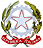 Ministero dell’IstruzioneCONVITTO NAZIONALE STATALE “R. Bonghi”Via IV Novembre n. 38 – 71036 Lucera (FG) – Tel. 0881/520062 – Fax 0881/520109e-mail: fgvc01000c@istruzione.it – pec: fgvc01000c@pec.istruzione.it C.M. FGVC01000C - C.F. 82000200715con annessoIP SERV. ALB. E RIST. IST. PROFESSIONALE ANN. CONVITTO “BONGHI”C.M. FGRH100008 – C.F. 91020640719Prot. 12108 /A-14                                                                                                       Lucera, 08/10/2020                Ai Docenti    Agli Educatori                                                                                                          Sito Web:  www.convittobonghi.edu.it                                                                                         e p.c.        Al D.S.G.A.                                                                                                                                                                  Sedi      OGGETTO: Convocazione Consigli di Classe Ottobre 2020Sono convocati, nei giorni sotto indicati, i Consigli di Classe che si svolgeranno in videoconferenza mediante piattaforma G-Meet, su convocazione effettuata a cura dei coordinatori di classe, nel periodo  12 – 21 Ottobre 2020 con i seguenti punti all’O.d.g.:Insediamento consigli di classe (componente docenti);Analisi dei bisogni della classe, con particolare riferimento alla presenza di alunni BES per i quali si darà avvio della formulazione dei PEI, dei PDP ed eventuale aggiornamento del PDF. Definizione del quadro orario settimanale delle attività didattiche dei docenti di sostegno e degli educatori dell’assistenza specialistica, finalizzata all’autonomia e all’integrazione scolastica;Definizione della programmazione curricolare ed extracurricolare:individuazione dei tutor ai fini di PCTO;condivisione schema PFI alunni da redigere entro il 31 gennaio 2021;individuazione tutor (DLgs. 61/2017);redazione del piano di svolgimento delle ore di educazione civica in relazione alle discipline da coinvolgere, alle abilità e competenze da far acquisire, ai contenuti e al relativo monte ore da svolgere; individuazione di attività progettuali curricolari ed extracurricolari da svolgere in vari ambiti anche in modalità  on line, da inserire nel PTOF;predisposizioni UDA (Classi 1^, 2^, 3^);verifica e condivisione UDA  (solo  classi 5^);Formulazione di proposte di massima di uscite didattiche coerenti con le programmazioni disciplinari (nell’ipotesi di cessazione del periodo di emergenza COVID19);Programmazione delle attività di preparazione alle prove Invalsi (classi seconde e quinte);Definizione degli interventi di supporto allo studio curricolari e/o pomeridiani per il recupero in itinere degli alunni. Nelle classi con alunni temporaneamente assenti per motivazioni personali si definiranno modalità di interazione e di supporto in sincrono e asincrono coerenti con il piano di DDI deliberato in Collegio Docenti e approvato in Consiglio d’Istituto.Calendario riunioni:                                                                                           IL RETTORE-DIRIGENTE SCOLASTICO                                                                                                         Prof.ssa Mirella COLI                                                                                           (firma autografa sostituita mezzo stampa, 
                                                                                                ai sensi dell’art. 3, comma 2 del d.lgs n. 39/1993)U.D./A.A. RongiolettiIPSSARIPSSARIPSSARIPIAIPIAIPIA    GIORNOCLASSEORE    GIORNOCLASSEORELunedì  12/101A15,00 – 16,00Martedì 20/102B IAMI16,00 – 17,002A16,00– 17,003B IAMI17,00 – 18,003A17,00-18,001B MAT18,00 –19,004A18,00 – 19,005A IPAI-IPMM19,00 - 20,005A19,00-20,00Martedì 13/101B15,00 – 16,002B16,00– 17,00Mercoledì 21/10 1A MAT16,00 – 17,003B17,00-18,002A MAT17,00 – 18,004B18,00 – 19,003A MAT18,00 –19,005B19,00-20,00 4A  IPAI-IPMM19,00 - 20,00Mercoledì 14/101E15,00 – 16,001D16,00– 17,002D17,00 - 18,003D18,00 – 19,005D19,00-20,00Giovedì  15/102E17,00 – 18,003E 18,00 – 19,005E19,00 -20,00Lunedì  19/101C15,00 – 16,003C16,00– 17,002C17,00-18,004C18,00 – 19,005C19,00 - 20,00